		Denmark Technical College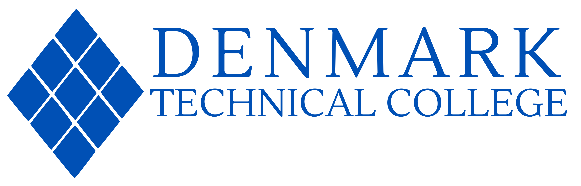 Academic Calendar 2023 – 2024FALL SEMESTER 2023						*Dates and times are subject to change.SPRING SEMESTER 2024SUMMER SEMESTER 2024
Denmark Technical CollegeFaculty Non-work Day Calendar 2023 – 2024FALL SEMESTER 2023Labor Day Holiday				September 2								Faculty Non-work Day (1)Veterans Day Holiday			November 10							Faculty Non-work Day (1)Thanksgiving Holiday			November 23-24							Faculty Non-work Days (2)Winter Break					December 22, December 25, and December 26			Faculty Non-work Days (3)(Includes observance of Christmas Eve, Christmas Day, and the Day after Christmas)SPRING SEMESTER 2024New Year’s Day				January 1								Faculty Non-work Day (1)		Dr. Martin Luther King, Jr. Holiday	January 15								Faculty Non-work Day (1)Presidents’ Day Holiday			February 19								Faculty Non-work Day (1)Spring Break					March 11-15								Faculty Non-workdays (5)Assigned Faculty Non-work Days		15Unassigned Faculty Non-work Days		  8			Academic Due Dates1Page Intentionally Left Blank16 - WEEK TERM1st 8-WEEK TERM12-WEEK TERM2nd 8-WEEK TERM2nd 8-WEEK TERM4-WEEK TERMTuition Payment Due  August 4August 4September 1September 29September 29November 6Faculty and Staff Institute      All Faculty & StaffJuly 31 - 38:00 am – 5:30 pmAugust 4, 20238:00 a.m. – 12:00 p.m.July 31 - 38:00 am – 5:30 pmAugust 4, 20238:00 a.m. – 12:00 p.m.New Student ArrivalAugust 59:00 am – 12:00 pmResidence Halls Open 9:00 amAugust 59:00 am – 12:00 pmResidence HallsOpen 9:00 amSeptember 99:00 am – 12:00 pmOctober 79:00 am – 12:00 pmNovember 119:00 am – 12:00 pmParent and Student OrientationsAugust 52:00 pmAugust 52:00 pmSeptember 92:00 p.m.October 72:00 p.m.October 72:00 p.m.November 112:00 p.m.Dining Hall OpensAugust 511:00 amAugust 511:00 am16- WEEK TERM1st 8- WEEK TERM12-WEEK TERM2nd 8-WEEK TERM2nd 8-WEEK TERM4-WEEK TERMWelcome Week(New Students only -Sixteen and first-eight weeks terms)August 7-11August 7-11Returning Students ArrivalAugust 10Residence Halls Open at 9:00 a.m.August 10Residence Halls Open at 9:00 a.m.RegistrationAugust 7-109:00 am – 5:30 pmAugust 119:00 am – 12:00 pmAugust 7-109:00 am – 5:30 pmAugust 119:00 am – 12:00 pmAugust 7 – September 8August 7-October 6August 7-October 6August 7 – November 10Classes BeginAugust 14August 14September 11October 16October 16November 18Late RegistrationLate Fee AppliesAugust 14 – 17      8:00 am – 5:30 pmAugust 188:30 am – 12:00 pmAugust 14 – 17      8:00 am – 5:30 pmAugust 188:30 am – 12:00 pmSeptember 11-14     8:00 am – 5:30 pmSeptember 158:30 am – 12:00 pm October 16-188:00 am – 5:00 pmOctober 138:30 am–12:00 pmOctober 16-188:00 am – 5:00 pmOctober 138:30 am–12:00 pmNovember 18-20Add / Drop PeriodAugust 14 – 18August 14 - 16September 11-14      October 16-18October 16-18November 18-20“No Show” Report DueAugust 2112:00 pmAugust 1712:00 pmSeptember 1512:00 pmOctober 1912:00 pmOctober 1912:00 pmNovember 2112:00 pmFall Graduation AdvisingSeptember 1 – 30September 1 – 30September 1 – 30November 1 - 30November 1 - 30November 29 – December 2Labor Day HolidayCampus Closed(No Classes)Faculty Non-work Day (1)Staff HolidaySeptember 2September 2Classes ResumeSeptember 5September 5Fall ConvocationSeptember 7September 7September 7Last Day to WithdrawWithout Academic Penalty (Grade of “W”)October 65:30 pmSeptember 85:30 pmOctober 205:30 pmNovember 105:30 pmNovember 105:30 pmNovember 245:00 pmMid-Term ExaminationsOctober 3 – 5September 9 - 13October 16 - 18November 1-3November 1-3November 28 – 31Apply for Fall Completion/GraduationSubmit Completed Graduation Applications to the Office of Registrar ServicesOctober 1 – 31October 1 - 31October 1 - 31December 1December 1December 4Mid-Term Grades DueOctober 612:00 pmSeptember 1512:00 pmOctober 2012:00 pmNovember 612:00 pmNovember 612:00 pmDecember 112:00 pmSpring Semester 2024 Advisement & RegistrationOctober 16 – December 1October 16 – December 1October 16 – December 1October 16 – December 1October 16 – December 1October 16 – December 1Veterans Day HolidayCampus Closed -(No Classes)-  Faculty Non-work Day (1)- Staff HolidayNovember 10November 10November 10November 10Classes ResumeNovember 13November 13November 13November 13Residence Halls Close for Fall BreakNovember 175:00 pmNovember 175:00 pmNovember 175:00 pmNovember 175:00 pmNovember 175:00 pmFall BreakNo classes - Students OnlyFaculty & Staff Work Hours: Monday – Wednesday 8:30 a.m. – 5:00 p.m.November 20 – 24November 20 – 24November 20 – 24November 20 – 24November 20 – 24Thanksgiving Holiday- College Closed – No classes- Faculty Non-workdays (2)- Staff HolidayNovember 23 – 24November 23 – 24November 23 – 24November 23 – 24November 23 – 24Residence HallsRe-openNovember 259:00 amNovember 259:00 amNovember 259:00 amNovember 259:00 amNovember 259:00 amDining Hall OpensNovember 2511:00 amNovember 2511:00 amNovember 2511:00 amNovember 2511:00 amNovember 2511:00 amClasses ResumeNovember 27November 27November 27November 27November 27Final Exams for Fall GraduatesNovember 28-November 30November 29-December 1November 29-December 1November 29-December 1Final Day of InstructionNovember 30October 5November 30November 30November 30November 30Final Grades due for Fall graduatesDecember 412:00 pmDecember 412:00 pmDecember 412:00 pmDecember 412:00 pmReading DayDecember 1October 6December 1December 1December 1December 1Final ExaminationsDecember 4-8October 9-11December 4-8December 4-8December 4-8December 4-8Spring 2024 Tuition Payment DueDecember 15December 15December 15December 15December 15December 18Residence Halls Close for Winter BreakDecember 85:00 pmDecember 85:00 pmDecember 85:00 pmDecember 85:00 pmDecember 85:00 pmFinal Grades DueDecember 1212:00 pmOctober 1312:00 pmDecember 1212:00 pmDecember 1212:00 pmDecember 1212:00 pmDecember 1212:00 pm Faculty DevelopmentDecember 11 – 15December 11 – 15December 11 – 15December 11 – 15December 11 – 15December 11 – 15Closing SessionDecember 14December 14December 14December 14December 14December 14Winter BreakCampus ClosedFaculty Non-workdays (3)Staff HolidayDecember 22, December 25, and December 26December 22, December 25, and December 26December 22, December 25, and December 26December 22, December 25, and December 26December 22, December 25, and December 26December 22, December 25, and December 2616-WEEK TERM1st 8-WEEK TERM12-WEEK TERM2nd 8-WEEK TERMObservance of New Year’s Day- Faculty Non-work Day (1)- Staff HolidayJanuary 1January 1January 1January 1Se January 1College ReopensStaff ReturnFaculty ReturnJanuary 28:00 amJanuary 28:00 amSpring Institute for Faculty and StaffJanuary 21:00 pmJanuary 3 8:00 amJanuary 21:00 pmJanuary 3 8:00 amRegistrationDecember 78:30 am – 5:30 pmJanuary 49:00 am – 5:30 pmJanuary 59:00 am – 12:30 pmJanuary 69:00 am – 2:00 pmJanuary 49:00 am – 5:30 pmJanuary 59:00 am – 12:30 pmJanuary 69:00 am – 2:00 pmJanuary 248:30 am – 5:30 pmJanuary 248:30 am – 5:30 pmResidence Halls OpenJanuary 69:00 am JJanuary 69:00 am February 32:00 p.m.March 22:00 p.m.Dining Hall OpensJanuary 611:00 amJanuary 611:00 amParent and Student OrientationsJanuary 62:00 p.m.January 62:00 p.m.February 32:00 p.m.March 22:00 p.m.Classes BeginDecember 18January 8January 8February 5March 4Late RegistrationLate Fee AppliesDecember 18 – 22January 8-12January 8-12February 5-9March 4-8 Add/Drop PeriodDecember 18-19January 8-12January 8-10February 5-8March 4-5Dr. Martin Luther King, Jr. HolidayCollege Closed – No Classes- Faculty Non-work Day (1)- Staff HolidayJanuary 15January 15“No Show” Report DueDecember 2012:00 pmJanuary 1312:00 pmJanuary 1112:00 pmFebruary 912:00 pmMarch 612:00 pmSpring ConvocationJanuary 17January 17January 17Alumni Career DayFebruary 2February 2February 2February 2Scholarship GalaFebruary 2February 2February 2February 2Homecoming Week January 29 – February 4January 29 – February 4January 29 – February 4January 29 – February 4Spring Graduation AdvisingFebruary 1 – 29February 1 – 29February 1 – 29February 1 – 29President’s Day HolidayCampus Closed(No Classes)-  Faculty Non-work Day (1)- Staff HolidayFebruary 19February 19February 19February 19Last Day to WithdrawWithout Academic Penalty (Grade of W)December 275:30 p.m.February 235:30 p.m.February 25:30 p.m.March 155:30 p.m.March 295:30 p.m.Mid-Term ExaminationsDecember 28 – December 29February 26 – March 1February 5-7March 18-22April 3-5Apply for Spring GraduationSubmit Completed Applications to RegistrarMarch 1 – 31March 1 – 31March 1 – 31March 1 – 31Mid-Term Grades DueDecember 2912:00 pmMarch 812:00 pmFebruary 912:00 pmMarch 2912:00 pmApril 1212:00 pmResidence Halls close for Spring BreakMarch 85:00 pmMarch 85:00 pmMarch 85:00 pmMarch 85:00 pmSpring Break- No Classes- Faculty Non-work Days (5)March 11-15March 11-15March 11-15Residence Halls Re-openMarch 169:00 amMarch 169:00 amMarch 169:00 amMarch 169:00 amDining Hall OpensMarch 1611:00 a.m.March 1611:00 a.m.March 1611:00 a.m.March 1611:00 a.m.Classes ResumeMarch 18March 18March 18March 18Summer & Fall 2024 Semesters Advisement / RegistrationMarch 18 – April 1March 18 – April 1March 18 – April 1March 18 – April 1Final Day of InstructionJanuary 3April 18February 26April 18April 18Final Exams for Spring GraduatesApril 16-18April 16-18April 16-18Reading DayJanuary 3April 19March 1April 19April 19Final ExaminationsJanuary 4April 22-25February 28-March 1April 22-25April 22-25Final Grades Due for Spring GraduatesApril 19April 19April 19Closing SessionApril 25April 25April 25      April 25Graduate LuncheonApril 2611:30 amApril 2611:30 amApril 2611:30 amApril 2611:30 amFinal Grades Due for non-spring graduatesApril 2612:00 noonMarch 512:00 noonApril 2612:00 noonApril 2612:00 noonResidence Halls CloseApril 265:00 pmApril 265:00 pmApril 265:00 pmApril 265:00 pmFaculty Last Day of Work(end of 39-week term)April 26April 26April 26April 26Commencement April 2710:00 amApril 2710:00 amApril 2710:00 amApril 2710:00 amApril 2710:00 amSUMMER ISTEM CampsSUMMER II  Summer Bridge | STEM CampsTuition Payment Due DateApril 22May 31Student Registration May 6-99:00 am – 5:00 pmMay 6-99:00 am – 5:00 pmHoliday- College Closed (No Classes)Confederate Memorial HolidayMay 10Confederate Memorial HolidayMay 10Residence Hall Opens  May 119:00 amJune 2211:00 am(Bridge Students Only)Dining Hall OpensMay 1111:00 amJune 2211:00 amClasses BeginMay 13June 24Add / Drop PeriodMay 13-16June 24-27“No Show” Report DueMay 1612:00 pmJune 2712:00 pmHolidayCollege Closed (No Classes)Memorial HolidayMay 27Independence Day July 4 Classes ResumeMay 28July 5Mid-Term ExaminationsMay 28-30 July 8-11Mid-Term Grades DueMay 3112:00 pmJuly 12 12:00 pmApply for Summer GraduationMarch 1-May 31PN students only – July 1 - 14Final Day of InstructionJune 14July 26 Reading DayJune 7July 19Final ExamsJune 11-13July 22-25 Final Grades DueJune 1412:00 pmJuly 2612:00 pmSUMMER ISUMMER II  High School InitiativeCyber & STEM CampsResidence Halls CloseJune 1412:00 pmJuly 265:00 pmFall 202316-Week Term1st 8-Week Term12 -Week Term2nd 8-Week Term2nd 8-Week Term“No Show” Report DueAugust 1812:00 pmAugust 1812:00 pmSeptember 1512:00 pmNovember 1712:00 pmNovember 1712:00 pmMid-Term Grades DueOctober 1312:00 pmSeptember 1512:00 pmOctober 2712:00 pmNovember 912:00 pmNovember 912:00 pmFinal Grades DueDecember 1212:00 pmOctober 612:00 pmDecember 1212:00 pmDecember 1412:00 pmSpring 202416-Week Term1st 8-Week Term12-Week Term2nd 8-Week Term2nd 8-Week Term“No Show” Report DueJanuary 13January 13February 10March 10Mid-Term Grades DueMarch 812:00 pmFebruary 912:00 pmMarch 2912:00 pmApril 1212:00 pmFinal Grades - GraduatesApril 1912:00 pmMarch 712:00 pmApril 1912:00 pmApril 1912:00 pmFinal Grades Due for non-spring graduatesMay 312:00 pmMarch 612:00 pmMay 312:00 pmMay 312:00 pmCommencement May 410:00 amMay 410:00 amMay 410:00 amMay 410:00 amSummer 2022SUR I TermSUR II Term“No Show” Report DueMay 1612:00 pmJune 2712:00 pmMid-Term Grades DueMay 3112:00 pmJuly 1212:00 pmFinal Grades DueJune 1412 pmJuly 2612 pmJuly 2612 pm